Mia MustermannMusterstraße 3807384 MusterstadtMuster KindergartenFrau Gisela MüllerMusterstraße 1589321 MusterstadtMusterstadt, 1. April 2023Bewerbung als Kinderbetreuerin
Kennziffer: 4202023Sehr geehrte Frau Müller,Kinder zu betreuen und zu fördern, liegt mir sehr am Herzen. Deswegen war ich mir sicher, dass ich nach meinem Schulabschluss eine Ausbildung in diesem Bereich machen möchte. Nach einer langjährigen Tätigkeit als Kinderpflegerin in der Mustereinrichtung bin ich nun auf der Suche nach einer neuen beruflichen Herausforderung. Meine Erfahrung in der Betreuung von Kindern macht mich zu einem idealen Kandidaten für eine Stelle in Ihrer Grundschule.Aktuell bin ich Kinderpflegerin im Montessori-Kindergarten und arbeite mit Kindern im Alter von 3 bis 7 Jahren. Zu meinen Aufgaben gehören schwerpunktmäßig die Bildung, Erziehung und Betreuung der Kinder sowie die Planung und Durchführung pädagogischer Angebote. Durch meine einfühlsame Art baue ich schnell ein Vertrauensverhältnis zu den Kindern auf. So gelingt es mir, erzieherische Maßnahmen leicht zu realisieren. Kollegen und Eltern loben vor allem meine Kommunikationsstärke und mein pädagogisches Geschick. Mit mir als Kinderbetreuerin gewinnen Sie eine erfahrene, kompetente und vielseitige Ergänzung für Ihr Team. Gerne wende ich meine Kenntnisse und Fähigkeiten an, um Ihre Kinder umfassend und fachgerecht zu betreuen. Ich kann Ihr Team ab dem 01.07.2023 unterstützen. Über die Einladung zu einem persönlichen Vorstellungsgespräch freue ich mich sehr.Mit freundlichen Grüßen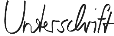 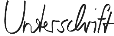 Mia Mustermann